Znak sprawy: DZP-271-411/21						Kraków, dnia 8 czerwca 2021r.Zamawiający:
Samodzielny Publiczny Zakład Opieki Zdrowotnej
Uniwersytecka Klinika Stomatologiczna w Krakowie,ul. Montelupich 4, 31-155 KrakówInformacja o wyborze oferty kierowana do Wykonawców  Dotyczy: zamówienia publicznego realizowanego w trybie podstawowym bez przeprowadzenia negocjacji zgodnie z art. 275 pkt1 ustawy z 11 września 2019 r. – Prawo zamówień publicznych (Dz.U. poz. 2019 ze zm.) nt „Sukcesywna dostawa leków i wyrobów medycznych”. Identyfikator postępowania (ID): 5d86fcfe-89f2-4bfd-a6f7-e34728639b62
Działając na podstawie art. 253 ust. 2 ustawy Pzp, zamawiający informuje, że dokonał wyboru oferty najkorzystniejszej. Jako ofertę najkorzystniejszą dla Części nr 1 uznano ofertę nr 1, złożoną przez Wykonawcę: Baxter Polska Sp. z o.o., ul. Kruczkowskiego 8,  00-380 Warszawa, NIP: 8271818828Ranking złożonych ofert Część nr 1:*Zamawiający wskazuje nazwę albo imię i nazwisko, siedzibę albo miejsce zamieszkania, jeżeli jest miejscem wykonywania działalności wykonawcy, którego ofertę wybrano, oraz nazwy albo imiona i nazwiska, siedziby albo miejsca zamieszkania, jeżeli są miejscami wykonywania działalności wykonawców, którzy złożyli ofertyJako ofertę najkorzystniejszą dla Części nr 2 uznano ofertę nr 4, złożoną przez Wykonawcę: Salus International Sp. z o.o. ul. Pułaskiego 9, 40-273 Katowice NIP: 634-012-54-42Ranking złożonych ofert Część nr 2:*Zamawiający wskazuje nazwę albo imię i nazwisko, siedzibę albo miejsce zamieszkania, jeżeli jest miejscem wykonywania działalności wykonawcy, którego ofertę wybrano, oraz nazwy albo imiona i nazwiska, siedziby albo miejsca zamieszkania, jeżeli są miejscami wykonywania działalności wykonawców, którzy złożyli ofertyJako ofertę najkorzystniejszą dla Części nr 3 uznano ofertę nr 3, złożoną przez Wykonawcę: Neuca S.A. ul. Forteczna 35-37, 87-100 Toruń, NIP: 8790017162Ranking złożonych ofert Część nr 2:*Zamawiający wskazuje nazwę albo imię i nazwisko, siedzibę albo miejsce zamieszkania, jeżeli jest miejscem wykonywania działalności wykonawcy, którego ofertę wybrano, oraz nazwy albo imiona i nazwiska, siedziby albo miejsca zamieszkania, jeżeli są miejscami wykonywania działalności wykonawców, którzy złożyli ofertyInformacja o ofertach odrzuconych:Zamawiający informuje o odrzuceniu oferty złożonej przez Wykonawcę:Salus International Sp. z o.o., ul. Pułaskiego 9, 40-273 Katowice, NIP: 634-012-54-42Oferta nr 4 złożona do Części nr 3 zamówieniaStan prawny: Zamawiający uznaje złożoną przez ww. Wykonawcę ofertę za nieważną i odrzuca ją na podstawie art. 226 ust. 1 pkt 5  ustawy Pzp. Stan faktyczny: Wykonawca w ofercie z dni 27.05.2021 r., w poz. 36 tabeli Formularza Cenowego, stanowiącego załącznik nr 1c do SWZ zaoferował lek w tabletkach tj. Paracetamol 500mg x 50 tab. Polpha Łódz, który nie spełnia wymagań Zamawiającego.Uzasadnienie Zamawiającego:Zamawiający zgodnie z szczegółowym opisem przedmiotu zamówienia, który stanowi załącznik nr 4 do SWZ wymagał aby w poz.36 tabeli Formularza Cenowego, stanowiącego załącznik nr 1c do SWZ Wykonawca zaoferował Paracetamolum 10mg/ml roztwór do infuzji butelki lub fiolki po 50ml, op.= 10szt x50mlWykonawca po upływie terminu składania ofert nie może zmienić treści złożonej oferty. Jednocześnie Zamawiający nie może poprawić oferty Wykonawcy na podstawie art. 223 ust. 2 pkt 3) jako innej omyłki polegającej na niezgodności oferty z dokumentami zamówienia, niepowodującej istotnych zmian w treści oferty, gdyż taka zmiana prowadziłaby do wskazania innego produktu po upływie terminu składania ofert co byłoby istotną zmianą w treści oferty. Dlatego też Zamawiający odrzuca ofertę Wykonawcy jako niezgodną z swz.Zamawiający zwraca się z prośbą o niezwłoczne potwierdzenie faktu otrzymania niniejszego pisma drogą mailową na adres: emroczek@uks.com.pl DYREKTORUniwersyteckiej Kliniki Stomatologicznej w KrakowieMarek Szwarczyński………………………………………………………………………………Kierownik zamawiającego lub osoba upoważniona do podejmowania czynności w jego imieniu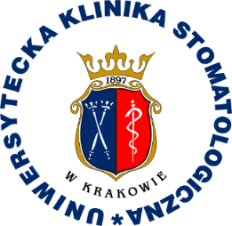 Uniwersytecka Klinika Stomatologicznaw Krakowie31-155 Kraków, ul. Montelupich 4tel. 012 424 54 24                  fax 012 424 54 90Numer ofertyWykonawca*Kryterium 1Cena/kosztWartość z oferty [brutto]Kryterium 1Cena oferty – waga 60%przyznana punktacjaKryterium 2Termin dostawyWartość 
z ofertyKryterium 2Termin dostawy – waga 40%przyznana punktacjaŁączna punktacja1.Baxter Polska Sp. z o.o., 
ul. Kruczkowskiego 8, 
00-380 Warszawa, NIP: 827181882834 624,80 zł60,001-2 dniowy termin dostawy40,001003Neuca S.A. ul. Forteczna 35-37,
87-100 Toruń, NIP: 879001716235 993,16 zł57,721-2 dniowy termin dostawy40,0097,725Profarm PS Sp. z o.o., ul. Słoneczna 96, 05-500 Stara Iwiczna, NIP: 522010375636 165,53 zł57,441-2 dniowy termin dostawy40,0097,444Salus International Sp. z o.o.ul. Pułaskiego 9, 40-273 KatowiceNIP: 634-012-54-42Po poprawie omyłki polegającej na wpisaniu przez Wykonawcę w złym miejscu w Formularzu oferty ceny brutto wykonania zamówienia poprzez skreślenie wskazanych w pkt 2a (dot. Część 1 zamówienia ) ceny brutto oraz deklarowanego terminu dostawy i wpisanie ich w odpowiednie miejsca w pkt 2c (dot. Część 3 zamówienia)Po poprawie omyłki polegającej na wpisaniu przez Wykonawcę w złym miejscu w Formularzu oferty ceny brutto wykonania zamówienia poprzez skreślenie wskazanych w pkt 2a (dot. Część 1 zamówienia ) ceny brutto oraz deklarowanego terminu dostawy i wpisanie ich w odpowiednie miejsca w pkt 2c (dot. Część 3 zamówienia)Po poprawie omyłki polegającej na wpisaniu przez Wykonawcę w złym miejscu w Formularzu oferty ceny brutto wykonania zamówienia poprzez skreślenie wskazanych w pkt 2a (dot. Część 1 zamówienia ) ceny brutto oraz deklarowanego terminu dostawy i wpisanie ich w odpowiednie miejsca w pkt 2c (dot. Część 3 zamówienia)Po poprawie omyłki polegającej na wpisaniu przez Wykonawcę w złym miejscu w Formularzu oferty ceny brutto wykonania zamówienia poprzez skreślenie wskazanych w pkt 2a (dot. Część 1 zamówienia ) ceny brutto oraz deklarowanego terminu dostawy i wpisanie ich w odpowiednie miejsca w pkt 2c (dot. Część 3 zamówienia)Po poprawie omyłki polegającej na wpisaniu przez Wykonawcę w złym miejscu w Formularzu oferty ceny brutto wykonania zamówienia poprzez skreślenie wskazanych w pkt 2a (dot. Część 1 zamówienia ) ceny brutto oraz deklarowanego terminu dostawy i wpisanie ich w odpowiednie miejsca w pkt 2c (dot. Część 3 zamówienia)Numer ofertyWykonawca*Kryterium 1Cena/kosztWartość z oferty [brutto]Kryterium 1Cena oferty – waga 60%przyznana punktacjaKryterium 2Termin dostawyWartość z ofertyKryterium 2Termin dostawy – waga 40%przyznana punktacjaŁączna punktacja4Salus International Sp. z o.o.ul. Pułaskiego 9, 40-273 KatowiceNIP: 634-012-54-4260 253,98  zł601-2 dniowy termin dostawy40,00100,00Numer ofertyWykonawca*Kryterium 1Cena/kosztWartość z oferty [brutto]Kryterium 1Cena oferty – waga 60%przyznana punktacjaKryterium 2Termin dostawyWartość z ofertyKryterium 2Termin dostawy – waga 40%przyznana punktacjaŁączna punktacja2Urtica Sp. z o.o., ul. Krzemieniecka 120, 54-613 Wrocław, NIP: 8942556799139 849,48 zł po poprawie:139 849,49 zł52,751-2 dni40,0092,753Neuca S.A. ul. Forteczna 35-37,
87-100 Toruń, NIP: 8790017162122 947,96 zł60,001-2 dniowy termin dostawy40,001004Po poprawie omyłki:Salus International Sp. z o.o.ul. Pułaskiego 9, 40-273 KatowiceNIP: 634-012-54-42160 259,98 zł po poprawie:160 246,12 złOferta nie podlega ocenie1-2 dniowy termin dostawyOferta nie podlega ocenieOferta nie podlega ocenie